2019年度体彩公益金资助项目宣传公告-青少年体育项目实施单位公益金宣传计划和实施方案宣传计划年初根据省县级体育督查办法要求，结合本市实际，申请落实体育彩票公益金使用范围和额度，制定使用内容，根据资金管理办法，合理规范使用体彩公益金。实施方案年初制定下发青少年校园足球竞赛计划，做好举办参赛相关工作，根据竞赛计划具体时间，安全有序组织开展各项竞赛工作，做好青少年体育俱乐部和体育传统项目学校建设工作。公益金资助项目信息公布情况项目名称：青少年体育项目单位：江阴市文体广电和旅游局竞技体育科资金额度：55.12万项目联系人：周华项目时间：4月-12月公益金使用效果根据2019年无锡市小学生体育竞赛要求，年初制定下发《2019年江阴市青少年体育竞赛计划》，落实参赛队伍，做到目标任务早落实。派队参加无锡市小学生乒乓球、足球、羽毛球、跆拳道、轮滑、网球等23个项次中的21项次的比赛，成绩优异。同时积极谋划江阴市级青少年体育联赛，规范办赛要求，传递“健康、运动、阳光、未来”理念。成功举办小学生羽毛球、中小学乒乓球、校园足球（预、决赛）、小学生篮球等16项次的比赛，参赛运动员近6000人次。图片及影像资料等信息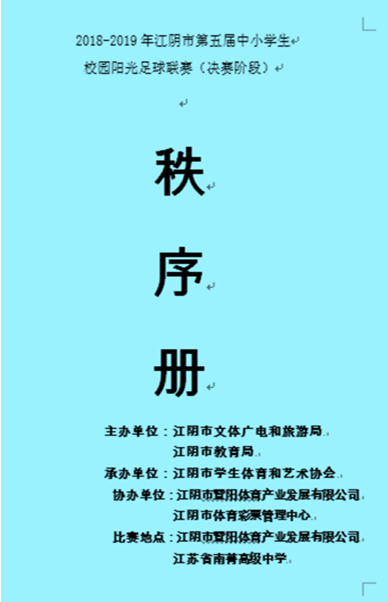 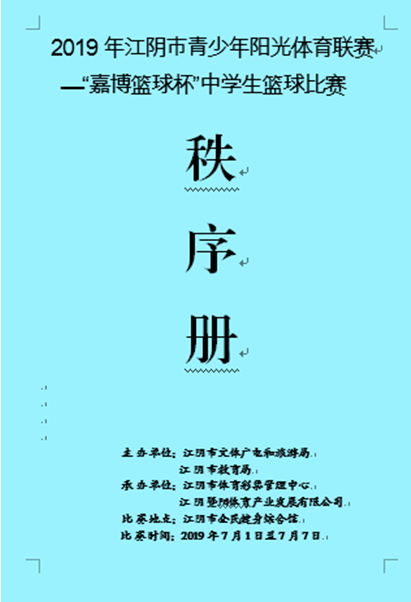 三、体育彩票公益金资助项目宣传工作开展情况2019年，青少年体育工作共计支出55.12万元，主要用于1、校园阳光足球联赛，2、各级体育项目传统学校补助，3、江苏省奥林匹克体育俱乐部补助经费。